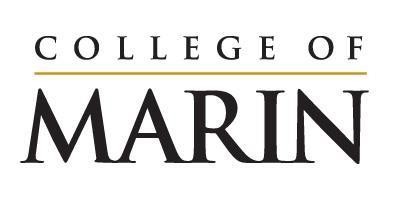 Notice of Construction ActivityApril 03, 2023 – April 09, 2023Please see below for construction activities happening on the site of the Learning Resources Center, April 03 – April 09.     Grading in Area F (see attached map for precise location)Mass excavation and removal of dirt (more detail below)Noise you will expect to hear onsite: Large equipment Idling trucksBack up alertsThe contractor will begin the mass excavation and removal of dirt off of the site.  This work requires approximately 96 loads of dirt to be removed via truck each day.  3 Trucks will move loads beginning at 7am until 4pm in the afternoon.  The team will monitor traffic conditions and make modifications so as to minimize traffic impacts.  A specific route has been identified for the trucks to utilize while do this specific work (please see below) and all safety precautions will be in place.  If you have any questions, please reach out to Klaus Christiansen directly.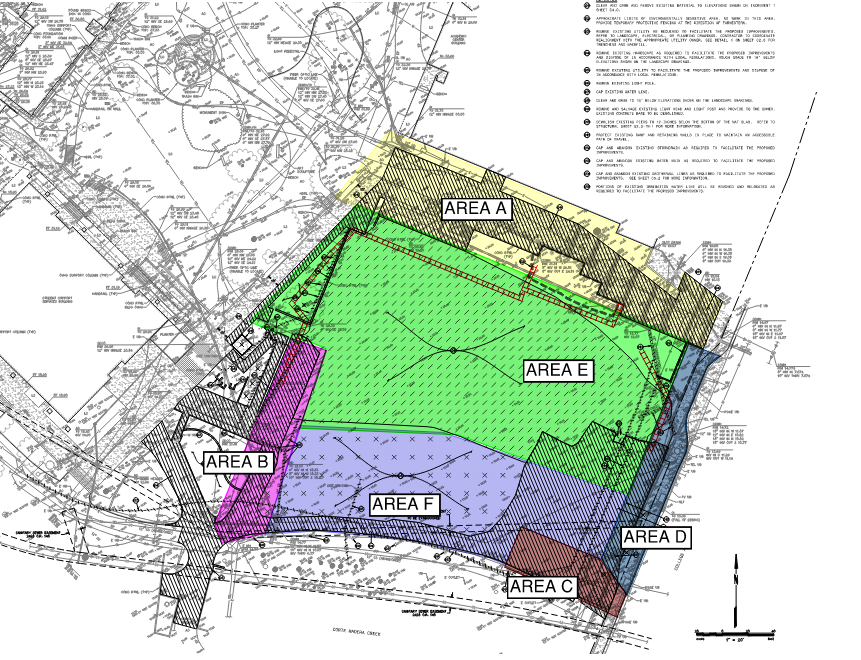 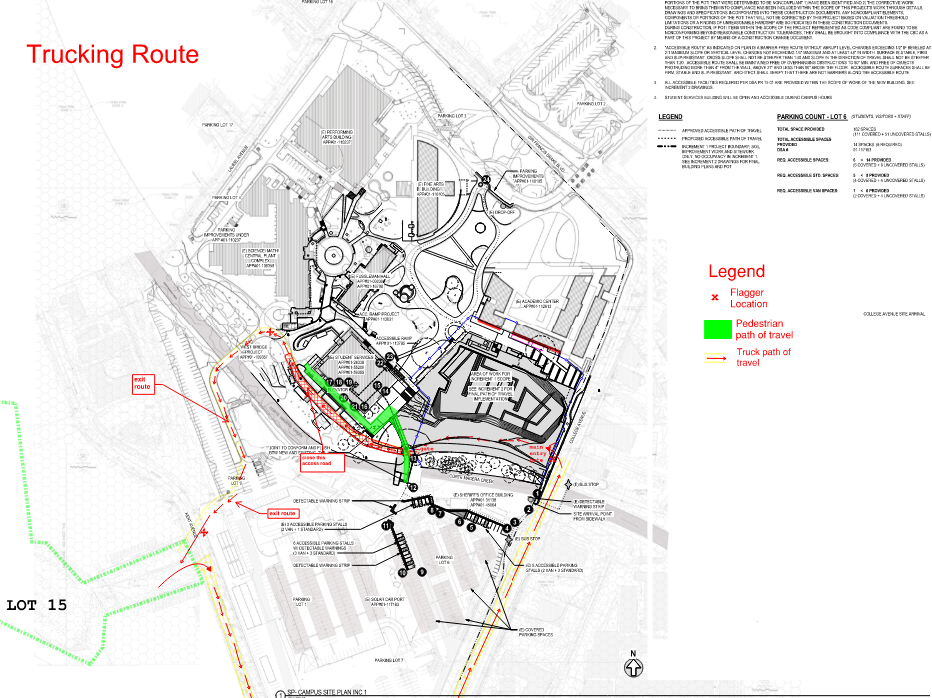 